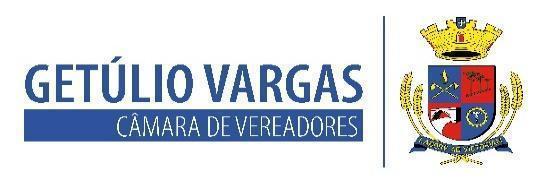 BOLETIM INFORMATIVO Nº. 025/2022Sessão Ordinária do dia 21 de julho de 2022, às 18h30, realizada na sede do Poder Legislativo, na Sala das Sessões Engenheiro Firmino Girardello, sob a Presidência do Vereador Sérgio Batista Oliveira de Lima, secretariado pelo Vereador Domingo Borges de Oliveira, 1º Secretário, com presença dos Vereadores: Anderson Franklin Da Silva, Aquiles Pessoa da Silva, Dianete Maria Rampazzo Dalla Costa,  Dinarte Afonso Tagliari Farias, Jeferson Wilian Karpinski, Nilso João Talgatti e Paulo Dall Agnol.PROPOSIÇÕES EM PAUTA Pedido de Providências 005/2022, de 19/07/2022 - Vereadora Dianete Maria Rampazzo Dalla Costa – Solicita que seja providenciado uma infraestrutura de calçamento, tubulação e saneamento, na Rua Arnaldo Bischoff no trecho entre a Rua Prof. Francisco Stavinski e Av. Borges de Medeiros. Em anexo abaixo-assinado.APROVADO POR UNANIMIDADEProjeto de Lei 086/2022, de 18/07/2022 - Executivo Municipal – Autoriza a doação de imóveis com encargos à ARALP SERVIÇOS TECNOLÓGICOS LTDA., destinado à instalação de uma unidade.APROVADO POR UNANIMIDADEProjeto de Lei 087/2022, de 18/07/2022 - Executivo Municipal – Autoriza o Poder Executivo Municipal a efetuar a contratação de 01 (um) Professor de Educação Infantil e Séries Iniciais do Ensino Fundamental, em caráter temporário de excepcional interesse público.APROVADO POR UNANIMIDADEProjeto de Lei 088/2022, de 18/07/2022 - Executivo Municipal – Autoriza o Poder Executivo Municipal a receber área institucional de propriedade de Aldino Beledelli.APROVADO POR UNANIMIDADEProjeto de Decreto Legislativo 006/2022, de 19/07/2022 - Mesa Diretora – Aprova a homenagem aos 110 anos de Fundação da Cooperativa Santa Clara.APROVADO POR UNANIMIDADECOMUNICADOS*As próximas Sessões Ordinárias acontecem nos dias 4, 11 e 25, às 18h30 na Câmara de Vereadores.*O atendimento na Casa acontece das 8h30 às 11h30, e das 13h30 às 17h, de segunda a sexta-feira.*O contato com o Poder Legislativo pode ser feito também por telefone através do número 54 3341 3889, ou pelo e-mail: camaravereadoresgv@gmail.com.Para maiores informações acesse:www.getuliovargas.rs.leg.brGetúlio Vargas, 27 de julho de 2022Sérgio Batista Oliveira de LimaPresidente 